設計者：林文淵設計者：林文淵設計者：林文淵設計者：林文淵設計者：林文淵設計者：林文淵教學年級：六年級第一學期數學（翰林版）教學年級：六年級第一學期數學（翰林版）教學年級：六年級第一學期數學（翰林版）教學年級：六年級第一學期數學（翰林版）教學年級：六年級第一學期數學（翰林版）教學年級：六年級第一學期數學（翰林版）課文名稱第七單元縮放圖與比例尺第七單元縮放圖與比例尺教學節數教學節數1/5學習目標學習目標能用符號代表數來列式能用符號代表數來列式核心素養核心素養學習重點學習表現s-III-7認識平面圖形縮放的意義與應用。s-III-7認識平面圖形縮放的意義與應用。數-E-A2具備基本的算術操作能力，並能指認基本的形體相對關係，在日常生活情境中，用數學表述與解決問題。數-E-A2具備基本的算術操作能力，並能指認基本的形體相對關係，在日常生活情境中，用數學表述與解決問題。學習重點學習內容S-6-1放大與縮小：比例思考的應用。「幾倍放大圖」、「幾倍縮小圖」。知道縮放時，對應角相等，對應邊成比例。S-6-1放大與縮小：比例思考的應用。「幾倍放大圖」、「幾倍縮小圖」。知道縮放時，對應角相等，對應邊成比例。數-E-A2具備基本的算術操作能力，並能指認基本的形體相對關係，在日常生活情境中，用數學表述與解決問題。數-E-A2具備基本的算術操作能力，並能指認基本的形體相對關係，在日常生活情境中，用數學表述與解決問題。學生經驗分析六年級「比、比值與正比」中已教導學生比的概念，並能以「相等的比」擴充比的內涵，並用於驗算與解題中。例如:4：3中，前項與後項同乘或同除以一個不等於0的數後，所得的比和原來的比相等，所以4：3在前後項都乘以2後，4：3＝8：6。六年級「比、比值與正比」中已教導學生比的概念，並能以「相等的比」擴充比的內涵，並用於驗算與解題中。例如:4：3中，前項與後項同乘或同除以一個不等於0的數後，所得的比和原來的比相等，所以4：3在前後項都乘以2後，4：3＝8：6。六年級「比、比值與正比」中已教導學生比的概念，並能以「相等的比」擴充比的內涵，並用於驗算與解題中。例如:4：3中，前項與後項同乘或同除以一個不等於0的數後，所得的比和原來的比相等，所以4：3在前後項都乘以2後，4：3＝8：6。六年級「比、比值與正比」中已教導學生比的概念，並能以「相等的比」擴充比的內涵，並用於驗算與解題中。例如:4：3中，前項與後項同乘或同除以一個不等於0的數後，所得的比和原來的比相等，所以4：3在前後項都乘以2後，4：3＝8：6。六年級「比、比值與正比」中已教導學生比的概念，並能以「相等的比」擴充比的內涵，並用於驗算與解題中。例如:4：3中，前項與後項同乘或同除以一個不等於0的數後，所得的比和原來的比相等，所以4：3在前後項都乘以2後，4：3＝8：6。教學活動時間評量一、準備活動引起動機：從原子到宇宙。https://www.youtube.com/watch?v=iuvD8w0Y4rA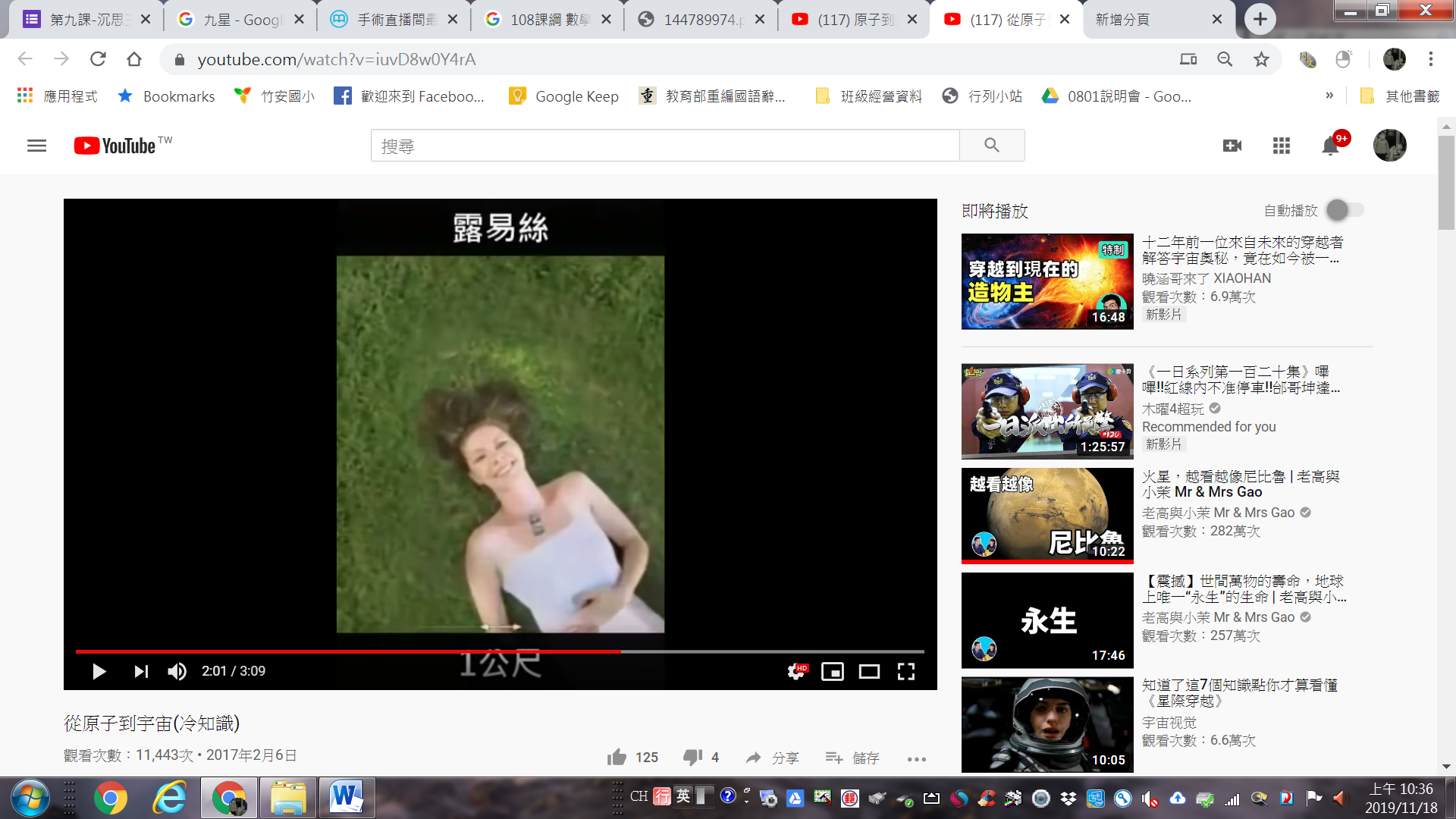 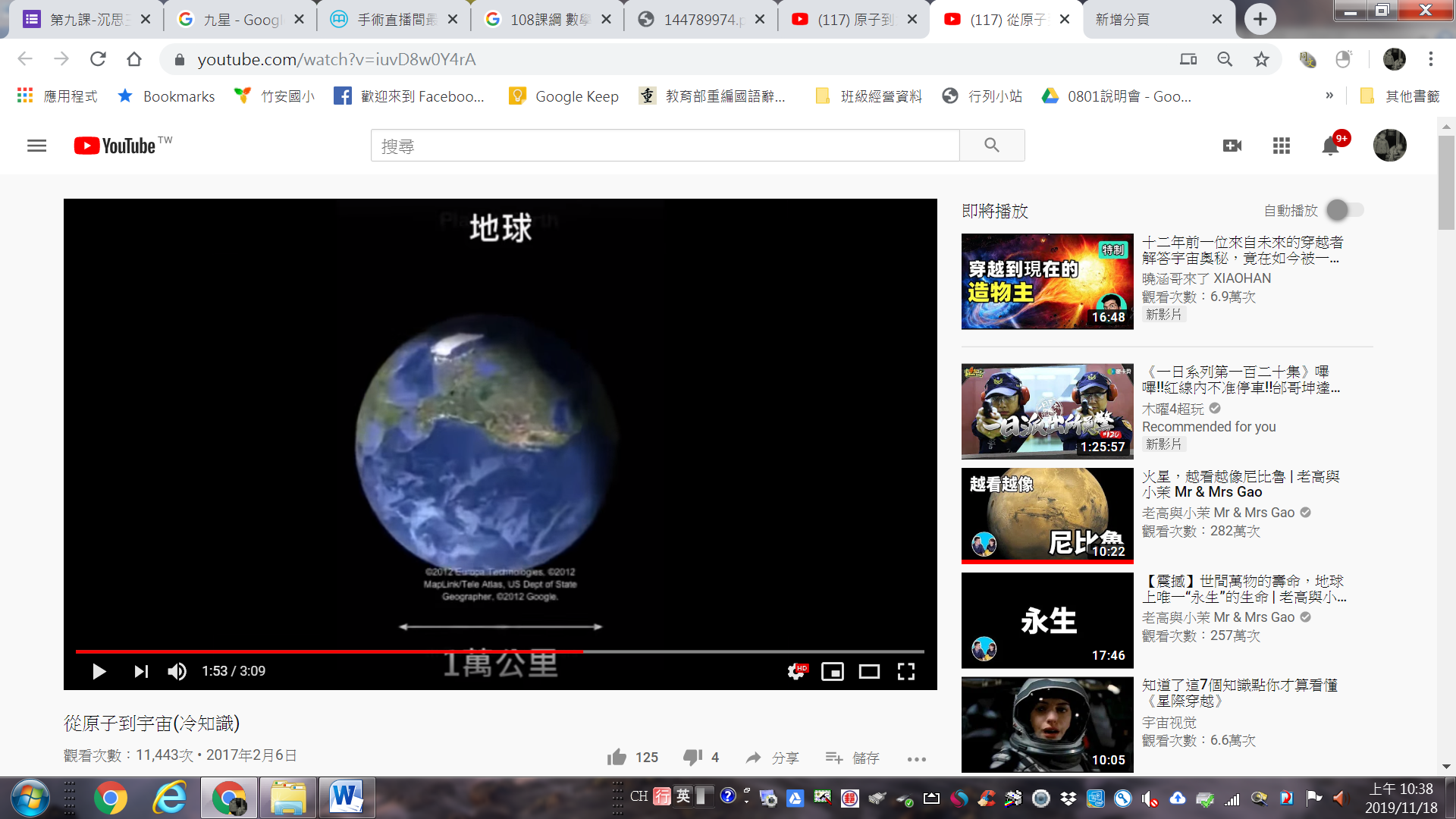 二、發展活動1.將圖左右變寬，或上下變長，觀察是否可稱為放大。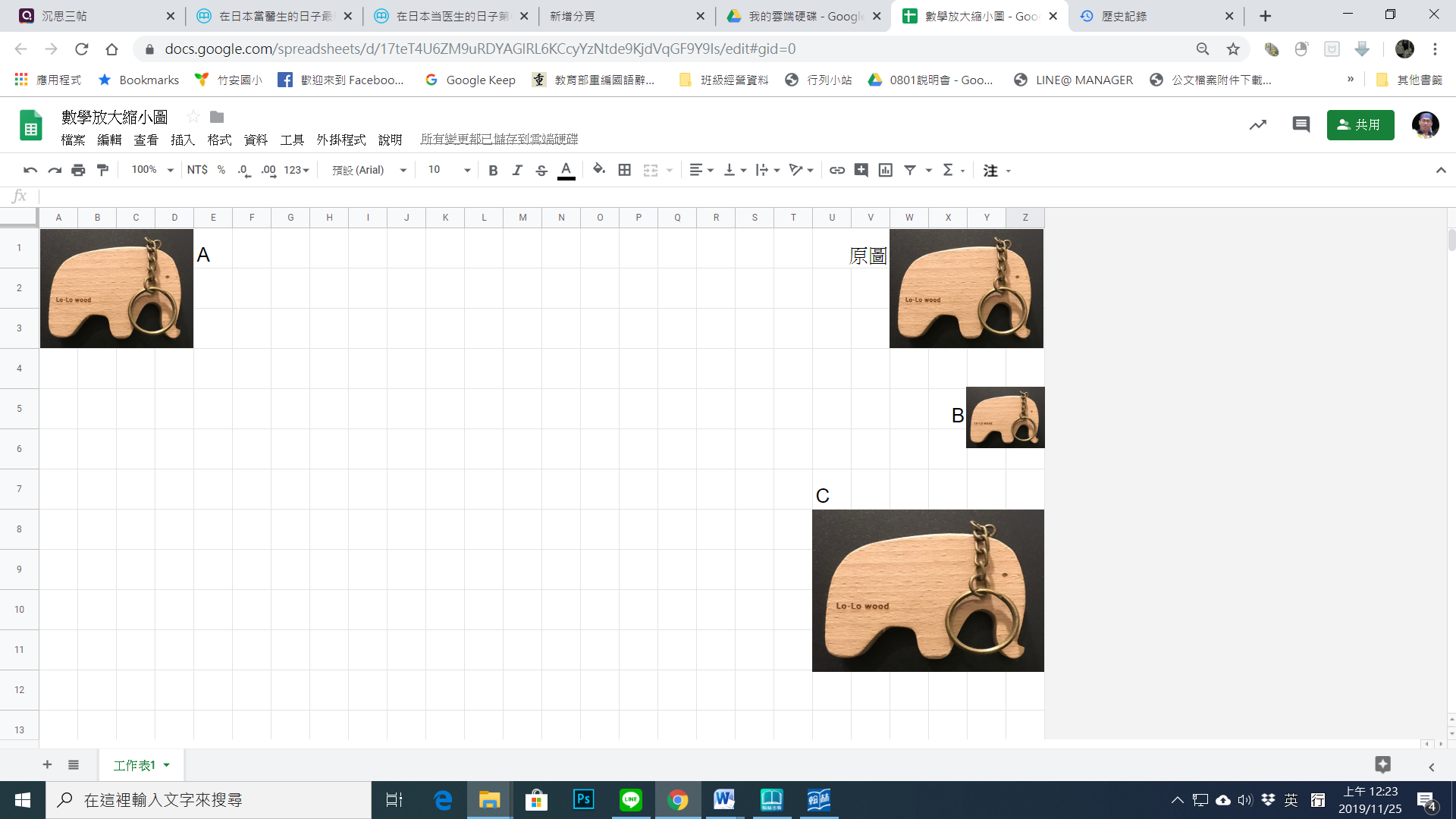 佈題：1.只進行長的放大縮小或只進行寬的放大縮小，觀察形狀改變。1-1讓學生使用chromebook，長按圖右中控點後，左右移動，觀察大小及形狀變化，最後選定一個位置停下，並在其後進行發表圖片是否變大？變小？變形？。建立規則及步驟：只能控制右中的點在範圍內移動，最後停在停在和原本不同的格線上。填寫學習單第一題。1-2讓學生將圖回復原狀後，長按圖下箭頭所指的控點後，上下移動，觀察大小及形狀變化，並在其後進行發表。建立規則及步驟：只能控制下中的點在範圍內移動，最後停在停在和原本不同的格線上。填寫學習單第二題。1-3總結1-1和1-2的操作觀察經驗，填寫學習單小結一。2.長寬的長度皆改變下的情形2-1觀察記錄原圖的長寬比（4：3）之後，將圖調整為6：8、3：2、1：1、8：6的比例後，觀察、記錄、發表該圖是否變形。並依序填寫相對的學習單題目（填是否變形及長寬比）。建立規則及步驟：只能控制右中及下中的控點將圖形的右、下邊推到指定位置，完成指定動作並進行紀錄後可觀察協助同組其他同學。2-2將以上調整後的圖形其長寬各是原本的幾倍記錄下來，並從中發現，沒變形的圖，長寬的放大倍數都會相同。3.從觀察B圖未變形及計算其長寬皆為原圖的0.5倍後，確認其為縮小圖。4.讓學生依以上歸納出來的想法，拉出原圖的三倍放大圖。5.進行總結，了解不變形的放大和縮小圖，長寬和原本的長寬相比，倍數必須相同。並依此判斷C圖是否是放大縮小圖。6.延伸活動，將新圖做成倍縮小圖、倍縮小圖、2倍放大圖、3倍放大圖。66113365能察覺放大與變形的差別。學生能表達及傾聽別人的解題方式。學生能表達及傾聽別人的解題方式。